22 kwietnia DZIEŃ ZIEMI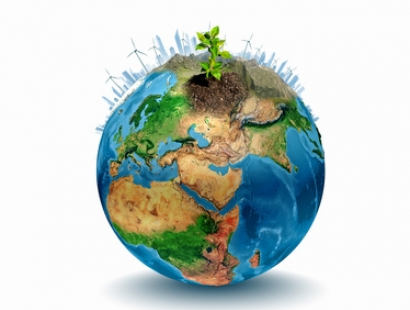 pod hasłemPrzywróć naszą ziemię    19 – 23.04.2021 r.fotolia.pl22 kwietnia setki milionów ludzi na całym świecie będzie świętować Dzień Ziemi. Idea troski o niebieską planetę łączy ludzi niezależnie od narodowości, wyznania, zawodu czy wieku. Obecnie jest to największe ekologiczne święto świata, organizowane w 192 krajach - od Singapuru do Rzymu… od Alaski po Australię.Idea obchodów Dnia Ziemi w tym dniu została zapoczątkowana w 1970 r. przez amerykańskiego senatora Gaylorda Nelsona. Wiele krajów obchodzi Dzień Ziemi zgodnie z proklamacją ONZ w dniu równonocy wiosennej, która przypada 20 lub 21 marca. Dodatkowo ONZ wyznaczyło datę 22 kwietnia jako Międzynarodowy Dzień Matki Ziemi.Dzień Ziemi to doskonała okazja do organizowania różnego rodzaju wydarzeń promujących ekologię. Jest to również szansa na poprawę świadomości dotyczącej efektów niszczenia środowiska naturalnego, do których zaliczyć można zanieczyszczenie powietrza, wody, czy globalne ocieplenie.Jak możemy obchodzić Dzień Ziemi? – sposobów jest wiele, tak samo jak ludziZasadźmy drzewo (krzew, roślinę) najlepiej blisko miejsca, w którym mieszkamy.Zbierzmy makulaturę – ratujmy drzewa.  Pozbierajmy gazety, papiery, kartonowe pudełka, ulotki, a następnie wrzućmy je do kontenera służącego do zbiórki makulatury.Zbierzmy niepotrzebne szkło i wyrzućmy do specjalnego kontenera – produkcja szkła z recyklingu zużywa o 21% energii mniej niż produkcja nowego.Zbierzmy puszki aluminiowe (po napojach gazowanych) i oddajmy je do skupu. Złoża boksytu, z którego otrzymuje się aluminium potrzebne do produkcji puszek, nie są odnawialne, co prowadzi do ich bezpowrotnego wyczerpywania. Aluminiowe puszki nadają się w całości do ponownego przetworzenia, a produkcja recyklingowanych  puszek  zużywamy znacznie mniej wody i energii niż produkcja nowych. Pozbierajmy śmieci. Postarajmy się oczyścić ze śmieci jakąkolwiek część ziemi - może to być nasze podwórko, skwer, plac zabaw.Codziennie segregujmy śmieci, oszczędzajmy wodę, gaz i energię elektryczną, a zużyte baterie wyrzucajmy do specjalnych kontenerów lub pojemników do tego przeznaczonych.Każdy z nas jest mieszkańcem tej planety, dlatego każdy z nas powinien czuć się odpowiedzialny za jej stan!Naszą propozycją jest projekt 
Klimat się zmienia – zmień sposób myślenia.
zachęcamy do udziału w nim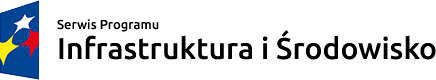 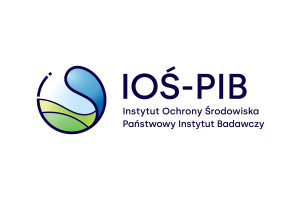 Projekt ekologiczny z okazji DNIA ZIEMI
  Klimat się zmienia! – zmień sposób myślenia.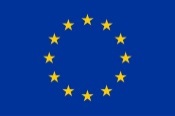 Dzieci i młodzież są zarówno pierwszym pokoleniem doświadczającym zmian klimatu, 
jak i ostatnim, które może zapobiec ich nieodwracalnym skutkom.Cele: zwiększenie wiedzy na temat zmian klimatu ich przyczyn i skutków, poznanie sposobów łagodzenia oraz adaptacji do nich, wzrost świadomości i odpowiedzialności za przyszłość życia na Ziemi, zmiana nawyków na proekologiczne, holistyczne podejście do zagadnień ekologicznych.
Cele spójne z Edukacją Globalną:
Cel 4. Jakościowa edukacje - zapewnienie edukacji na wysokim poziomie ze szczególnym uwzględnieniem nauk przyrodniczych oraz umożliwienie wszystkim ludziom edukacji przez całe życie. 
Cel 13. Akcja klimatyczna - pilne podjęcie działań mających na celu zahamowanie zmian klimatycznych i przeciwdziałanie ich skutkom.
Termin: 19 – 23.2021
Współpraca:
Instytut Ochrony Środowiska – Państwowy Instytut Badawczy. 
Fundusze Europejskie Infrastruktura i Środowisko 
Unia Europejska Fundusz Spójności
Centrum Edukacji Obywatelskiej
Koordynator: Agnieszka Półchłopek
Realizatorzy: Agnieszka Półchłopek, Alina Adamczyk, Anna Dudek, Anna Robińska-Rchter, Małgorzata Grzelczak, Agnieszka Ludwiszewska,  Agnieszka Rzońca-Tomczak, Paulina Tórz, Arkadiusz Dobosz, Aleksandra Bączkowska-Bydyna, Agnieszka Bartkowiak, Weronika Janicka, 
Danuta Turajska, Irena Żyto, Izabela BiernackaPlan działań w ramach projektu realizowanego w dniach 19 – 23 kwietnia:   lp.przedmiot/ działaniezadania0.Zamiast wstępu do przemyślenia(547) 50. Światowy Dzień Ziemi [WegePerspektywy] - YouTube1.Klimatyczny Dzień Ziemi
22.04 (zapisy na wydarzenia organizowane przez Centrum Edukacji Obywatelskiej)webinary i warsztaty dla uczniów, konferencja dla nauczycieli o godz.18.00 – 19.30.  Plan wydarzenia i zapisy poniżejhttps://ekologia.ceo.org.pl/aktualnosci/klimatyczny-dzien-ziemi-2021
Wszystkie osoby, bez względu na zgłoszenia, będą mogły uczestniczyć w wydarzeniu transmitowanym online na Facebooku Edukacja Globalna CEO: https://www.facebook.com/edukacjaglobalnaCEO oraz Facebooku Centrum Edukacji Obywatelskiej: https://www.facebook.com/fundacjaCEO2.Konkurs wiedzy o zmianach klimatudla kl. 7 – 8
22.04 godz. 16.00
Materiały – filmiki dr Rożka z cyklu Nauka. To Lubię!
1.(517) Czy klimat NA PEWNO się ogrzewa? - YouTube
2.(517) Dwutlenek węgla - całe zło tego świata? - YouTube
3.(517) Słońce nie podgrzewa klimatu - YouTube
4.https://www.youtube.com/watch?v=ZX_YiMmS5Rs&list=PLDPzuM2MRz8Ul8HFZKhqaBXaR9FCmXB5R&index=4
5.(517) Jak szybko wysycha nam Polska? - YouTube
6. (517) Największe klimatyczne mity - YouTube
7. (517) Jak bardzo krowy zmieniają klimat? - YouTube
8. (517) Czy to człowiek zmienia klimat? - YouTube
Konkurs online3.Dzień Ziemi 
propozycja zajęć dla 
klasy 1-3Materiały dla nauczycieli: prezentacja, karty pracy, eko-zadania, inspiracje plastyczne, piosenka
Dzień Ziemi - prezentacja, karty pracy i inspiracje - Pani Monia
prezentacja https://www.youtube.com/watch?v=TIfqIuESi8g4.Konkurs na list dla Ziemidla kl. 3Konkurs na list napisany dla Ziemi – doskonalenie formy pisania listu.5.Klimat się zmienia? doświadczenie
dla kl. 1-3Materiały dla nauczycieli nauczania zintegrowanego –scenariusz, doświadczenie, prezentacja, karty pracy, karty memo i bingo.
https://klimada2.ios.gov.pl/e-learning/kl-1-3-materialy-dla-prowadzacego-lekcje/6.Klimat się zmienia? doświadczenia
dla kl. 4-6 Materiały dla n-li przyrody, geografii: scenariusz, doświadczenie, prezentacja, karty pracy, karty kalambury i bingo.
https://klimada2.ios.gov.pl/?s=kl.4-6+materia%C5%82y7.Klimat się zmienia? doświadczenia 
dla kl. 7-8 chemiaMateriały dla n-li chemii, geografii: scenariusz, doświadczenie, prezentacja, karty pracy, kalambury i bingo.
https://klimada2.ios.gov.pl/e-learning/kl-7-8-materialy-dla-prowadzacego-lekcje-2/8.Konkurs plastyczny dla 
kl. 4-7Konkurs na poster Klimat się zmienia, zmień sposób myślenia wykonany z wykorzystaniem narzędzi TIK, w formacie A4 9.Konkurs na eko-rymowanki 
dla kl. 4-5Konkurs polonistyczny Kórnickie eko-rymowanki 10.Konkurs Życzenia dla Ziemi kl. 4-7Konkurs na kartki z życzeniami dla Ziemi w języku angielskim, niemieckim, francuskim11.Lab-booki
geografia kl. 7Graficzna prezentacja tematu Zanieczyszczenia powietrza i ich skutki.12.Zajęcia językoweLekcje j. angielskiego, francuskiego i niemieckiego związane z tematyką Dnia Ziemi13Zajęcia informatykiJak być EKO? – promocja postaw proekologicznych w domu.14.Sprzątanie ZiemiPozbierajmy śmieci. Postarajmy się oczyścić ze śmieci jakąkolwiek część ziemi - może to być nasze podwórko, skwer, plac zabaw, trasa spacerowa. Zróbcie zdjęcia ze swoich działań i prześlijcie je do szkoły.15.Film
dla chętnychHOME Ziemia S.O.S - 2 godz.  https://www.youtube.com/watch?v=XRk1nTMsu50